Seminario di Formazione:  “Metodologie dell’allenamento degli sport di squadra: Analogie e differenze”Sala Conferenze CONI Basilicata - Potenza 7 giugno 2018 – ore 16.00RecapitiFormazioneIl/La sottoscritto/a prende atto, ai sensi dell’art. 10 della legge675/96 sul trattamento dei dati personali, che i dati contenuti nella presente dichiarazione verranno trattati prevalentemente con procedure informatizzate e potranno essere forniti ad altri organismi pubblici per il raggiungimento delle rispettive finalità istituzionaliData, ………………………………………….                               …..……………………………………….                                                                                                               (firma leggibile )Da trasmettere a:lucianoarmando.mazzucca@coni.it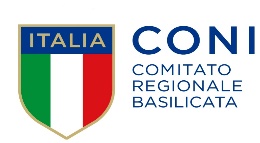 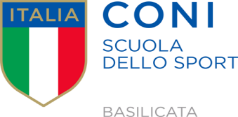 Cognome e nomeData di nascitaLuogo di nascitaIndirizzoCapcittà @Titolo di studioEventuale Ente rappresentato